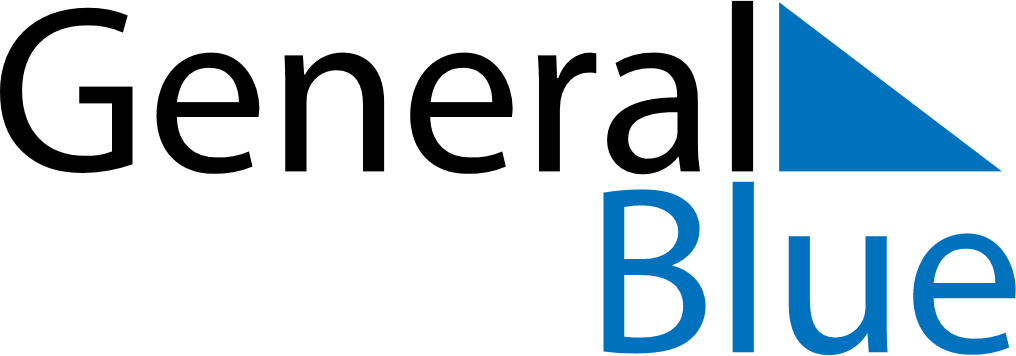 March 2029March 2029March 2029March 2029South SudanSouth SudanSouth SudanMondayTuesdayWednesdayThursdayFridaySaturdaySaturdaySunday1233456789101011International Women’s Day1213141516171718192021222324242526272829303131